INTERNATIONALER HANDEL	                                                                				 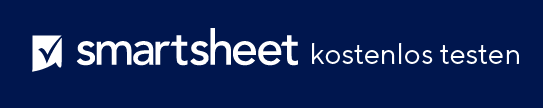 RECHNUNGSVORLAGE  Name des UnternehmensName des UnternehmensName des UnternehmensName des UnternehmensName des UnternehmensName des UnternehmensHauptstraße 123Hauptstraße 123Hauptstraße 123Hauptstraße 123Hauptstraße 123Hauptstraße 123(321) 456-7890(321) 456-7890(321) 456-7890(321) 456-7890Hadlingen, PLZ 44416Hadlingen, PLZ 44416Hadlingen, PLZ 44416Hadlingen, PLZ 44416Hadlingen, PLZ 44416Hadlingen, PLZ 44416E-Mail-AdresseE-Mail-AdresseE-Mail-AdresseE-Mail-AdresseBitte auf Deutsch ausfüllen (Druckbuchstaben). Bitte auf Deutsch ausfüllen (Druckbuchstaben). Bitte auf Deutsch ausfüllen (Druckbuchstaben). Bitte auf Deutsch ausfüllen (Druckbuchstaben). Bitte auf Deutsch ausfüllen (Druckbuchstaben). Bitte auf Deutsch ausfüllen (Druckbuchstaben). Bitte auf Deutsch ausfüllen (Druckbuchstaben). Bitte auf Deutsch ausfüllen (Druckbuchstaben). Bitte auf Deutsch ausfüllen (Druckbuchstaben). Bitte auf Deutsch ausfüllen (Druckbuchstaben). Bitte auf Deutsch ausfüllen (Druckbuchstaben). Bitte auf Deutsch ausfüllen (Druckbuchstaben). Bitte auf Deutsch ausfüllen (Druckbuchstaben). Bitte auf Deutsch ausfüllen (Druckbuchstaben). SPEDITEUR / EXPORTEURSPEDITEUR / EXPORTEURSPEDITEUR / EXPORTEURSPEDITEUR / EXPORTEURSPEDITEUR / EXPORTEURSPEDITEUR / EXPORTEUR* Allen Sendungen müssen ein internationaler FedEx-Luftfrachtbrief und zwei Kopien der Kundenrechnung beigefügt werden. * Allen Sendungen müssen ein internationaler FedEx-Luftfrachtbrief und zwei Kopien der Kundenrechnung beigefügt werden. * Allen Sendungen müssen ein internationaler FedEx-Luftfrachtbrief und zwei Kopien der Kundenrechnung beigefügt werden. * Allen Sendungen müssen ein internationaler FedEx-Luftfrachtbrief und zwei Kopien der Kundenrechnung beigefügt werden. * Allen Sendungen müssen ein internationaler FedEx-Luftfrachtbrief und zwei Kopien der Kundenrechnung beigefügt werden. * Allen Sendungen müssen ein internationaler FedEx-Luftfrachtbrief und zwei Kopien der Kundenrechnung beigefügt werden. * Allen Sendungen müssen ein internationaler FedEx-Luftfrachtbrief und zwei Kopien der Kundenrechnung beigefügt werden. * Allen Sendungen müssen ein internationaler FedEx-Luftfrachtbrief und zwei Kopien der Kundenrechnung beigefügt werden. * Allen Sendungen müssen ein internationaler FedEx-Luftfrachtbrief und zwei Kopien der Kundenrechnung beigefügt werden. * Allen Sendungen müssen ein internationaler FedEx-Luftfrachtbrief und zwei Kopien der Kundenrechnung beigefügt werden. * Allen Sendungen müssen ein internationaler FedEx-Luftfrachtbrief und zwei Kopien der Kundenrechnung beigefügt werden. * Allen Sendungen müssen ein internationaler FedEx-Luftfrachtbrief und zwei Kopien der Kundenrechnung beigefügt werden. * Allen Sendungen müssen ein internationaler FedEx-Luftfrachtbrief und zwei Kopien der Kundenrechnung beigefügt werden. * Allen Sendungen müssen ein internationaler FedEx-Luftfrachtbrief und zwei Kopien der Kundenrechnung beigefügt werden. * Allen Sendungen müssen ein internationaler FedEx-Luftfrachtbrief und zwei Kopien der Kundenrechnung beigefügt werden. * Allen Sendungen müssen ein internationaler FedEx-Luftfrachtbrief und zwei Kopien der Kundenrechnung beigefügt werden. VOLLSTÄNDIGER NAMEVOLLSTÄNDIGER NAMELANDDERHERKUNFTKENNZEICHNUNGEN/NUMMERNNUMMERDERPAKETETYPDERVERPACKUNGVOLLE BESCHREIBUNG DER WARENVOLLE BESCHREIBUNG DER WARENVOLLE BESCHREIBUNG DER WARENMENGEHS-CODEEINHEITDERMESSUNGEINHEITDERMESSUNGEINHEITDERMESSUNGGEWICHTGEWICHTEINHEITWERTEINHEITWERTGESAMTWERTGESAMTWERTADRESSE ADRESSE LANDDERHERKUNFTKENNZEICHNUNGEN/NUMMERNNUMMERDERPAKETETYPDERVERPACKUNGWas ist das? • Woraus besteht es? Wofür wird es verwendet? • Wovon ist es ein Bestandteil?Was ist das? • Woraus besteht es? Wofür wird es verwendet? • Wovon ist es ein Bestandteil?Was ist das? • Woraus besteht es? Wofür wird es verwendet? • Wovon ist es ein Bestandteil?MENGEHS-CODEEINHEITDERMESSUNGEINHEITDERMESSUNGEINHEITDERMESSUNGGEWICHTGEWICHTEINHEITWERTEINHEITWERTGESAMTWERTGESAMTWERTADRESSEADRESSELANDDERHERKUNFTKENNZEICHNUNGEN/NUMMERNNUMMERDERPAKETETYPDERVERPACKUNGWas ist das? • Woraus besteht es? Wofür wird es verwendet? • Wovon ist es ein Bestandteil?Was ist das? • Woraus besteht es? Wofür wird es verwendet? • Wovon ist es ein Bestandteil?Was ist das? • Woraus besteht es? Wofür wird es verwendet? • Wovon ist es ein Bestandteil?MENGEHS-CODEEINHEITDERMESSUNGEINHEITDERMESSUNGEINHEITDERMESSUNGkg kg WährungWährungGESAMTWERTGESAMTWERTADRESSE ADRESSE ADRESSEADRESSETELEFON TELEFON UNTERN. REG. NUMMER UNTERN. REG. NUMMER (Zoll-/Steuer-ID-Nr. z. B. GST/RFC/VAT/IN/EIN/ABN/SSN oder gemäß lokalen Anforderungen)(Zoll-/Steuer-ID-Nr. z. B. GST/RFC/VAT/IN/EIN/ABN/SSN oder gemäß lokalen Anforderungen)(Zoll-/Steuer-ID-Nr. z. B. GST/RFC/VAT/IN/EIN/ABN/SSN oder gemäß lokalen Anforderungen)(Zoll-/Steuer-ID-Nr. z. B. GST/RFC/VAT/IN/EIN/ABN/SSN oder gemäß lokalen Anforderungen)(Zoll-/Steuer-ID-Nr. z. B. GST/RFC/VAT/IN/EIN/ABN/SSN oder gemäß lokalen Anforderungen)(Zoll-/Steuer-ID-Nr. z. B. GST/RFC/VAT/IN/EIN/ABN/SSN oder gemäß lokalen Anforderungen)EXPORTLANDZWECK DES EXPORTS persönliches Geschenk, Rückgabe zwecks Reparatur usw.persönliches Geschenk, Rückgabe zwecks Reparatur usw.persönliches Geschenk, Rückgabe zwecks Reparatur usw.persönliches Geschenk, Rückgabe zwecks Reparatur usw.persönliches Geschenk, Rückgabe zwecks Reparatur usw.persönliches Geschenk, Rückgabe zwecks Reparatur usw.LAND DER ENDSTATIONLAND DER ENDSTATIONLAND DER ENDSTATIONLAND DER ENDSTATIONINTERNATIONALE FRACHTBRIEFNUMMERINTERNATIONALE FRACHTBRIEFNUMMERINTERNATIONALE FRACHTBRIEFNUMMERINTERNATIONALE FRACHTBRIEFNUMMERINTERNATIONALE FRACHTBRIEFNUMMEREXPORTDATUMPAKETE INSGESAMTMENGE INSGESAMTGEWICHT INSGESAMTGEWICHT INSGESAMTWERT INSGESAMTWERT INSGESAMTSPEDITEUR-EXPORTREF. Hinweise / Anweisungen:  Hinweise / Anweisungen:  Hinweise / Anweisungen:  Hinweise / Anweisungen:  Hinweise / Anweisungen:  Hinweise / Anweisungen:  Hinweise / Anweisungen:  Hinweise / Anweisungen:  Hinweise / Anweisungen:  Hinweise / Anweisungen:  Hinweise / Anweisungen:  Hinweise / Anweisungen:  FRACHTFRACHTFRACHTFRACHTBestellnr., Rechnungsnr. usw.Bestellnr., Rechnungsnr. usw.Bestellnr., Rechnungsnr. usw.Bestellnr., Rechnungsnr. usw.Bestellnr., Rechnungsnr. usw.Bestellnr., Rechnungsnr. usw.VERSICHERUNGVERSICHERUNGVERSICHERUNGVERSICHERUNGEMPFÄNGEREMPFÄNGEREMPFÄNGEREMPFÄNGEREMPFÄNGEREMPFÄNGERSONSTIGESSONSTIGESSONSTIGESSONSTIGESVOLLSTÄNDIGER NAMEVOLLSTÄNDIGER NAMEGESAMTGESAMTGESAMTGESAMTADRESSE ADRESSE ADRESSEADRESSEADRESSE ADRESSE ADRESSEADRESSETELEFON TELEFON UNTERN. REG. NUMMER UNTERN. REG. NUMMER Diese Waren, Technologien oder Software wurden aus den USA in Übereinstimmung mit den Exportbestimmungen exportiert. Eine Zuwiderhandlung gegen das US-amerikanische Recht ist untersagt. Diese Waren, Technologien oder Software wurden aus den USA in Übereinstimmung mit den Exportbestimmungen exportiert. Eine Zuwiderhandlung gegen das US-amerikanische Recht ist untersagt. Diese Waren, Technologien oder Software wurden aus den USA in Übereinstimmung mit den Exportbestimmungen exportiert. Eine Zuwiderhandlung gegen das US-amerikanische Recht ist untersagt. Diese Waren, Technologien oder Software wurden aus den USA in Übereinstimmung mit den Exportbestimmungen exportiert. Eine Zuwiderhandlung gegen das US-amerikanische Recht ist untersagt. Diese Waren, Technologien oder Software wurden aus den USA in Übereinstimmung mit den Exportbestimmungen exportiert. Eine Zuwiderhandlung gegen das US-amerikanische Recht ist untersagt. Diese Waren, Technologien oder Software wurden aus den USA in Übereinstimmung mit den Exportbestimmungen exportiert. Eine Zuwiderhandlung gegen das US-amerikanische Recht ist untersagt. Diese Waren, Technologien oder Software wurden aus den USA in Übereinstimmung mit den Exportbestimmungen exportiert. Eine Zuwiderhandlung gegen das US-amerikanische Recht ist untersagt. Diese Waren, Technologien oder Software wurden aus den USA in Übereinstimmung mit den Exportbestimmungen exportiert. Eine Zuwiderhandlung gegen das US-amerikanische Recht ist untersagt. Diese Waren, Technologien oder Software wurden aus den USA in Übereinstimmung mit den Exportbestimmungen exportiert. Eine Zuwiderhandlung gegen das US-amerikanische Recht ist untersagt. Diese Waren, Technologien oder Software wurden aus den USA in Übereinstimmung mit den Exportbestimmungen exportiert. Eine Zuwiderhandlung gegen das US-amerikanische Recht ist untersagt. Diese Waren, Technologien oder Software wurden aus den USA in Übereinstimmung mit den Exportbestimmungen exportiert. Eine Zuwiderhandlung gegen das US-amerikanische Recht ist untersagt. Diese Waren, Technologien oder Software wurden aus den USA in Übereinstimmung mit den Exportbestimmungen exportiert. Eine Zuwiderhandlung gegen das US-amerikanische Recht ist untersagt. Diese Waren, Technologien oder Software wurden aus den USA in Übereinstimmung mit den Exportbestimmungen exportiert. Eine Zuwiderhandlung gegen das US-amerikanische Recht ist untersagt. Diese Waren, Technologien oder Software wurden aus den USA in Übereinstimmung mit den Exportbestimmungen exportiert. Eine Zuwiderhandlung gegen das US-amerikanische Recht ist untersagt. Diese Waren, Technologien oder Software wurden aus den USA in Übereinstimmung mit den Exportbestimmungen exportiert. Eine Zuwiderhandlung gegen das US-amerikanische Recht ist untersagt. Diese Waren, Technologien oder Software wurden aus den USA in Übereinstimmung mit den Exportbestimmungen exportiert. Eine Zuwiderhandlung gegen das US-amerikanische Recht ist untersagt. Diese Waren, Technologien oder Software wurden aus den USA in Übereinstimmung mit den Exportbestimmungen exportiert. Eine Zuwiderhandlung gegen das US-amerikanische Recht ist untersagt. Diese Waren, Technologien oder Software wurden aus den USA in Übereinstimmung mit den Exportbestimmungen exportiert. Eine Zuwiderhandlung gegen das US-amerikanische Recht ist untersagt. (Zoll-/Steuer-ID-Nr. z. B. GST/RFC/VAT/IN/EIN/ABN/SSN oder gemäß lokalen Anforderungen)(Zoll-/Steuer-ID-Nr. z. B. GST/RFC/VAT/IN/EIN/ABN/SSN oder gemäß lokalen Anforderungen)(Zoll-/Steuer-ID-Nr. z. B. GST/RFC/VAT/IN/EIN/ABN/SSN oder gemäß lokalen Anforderungen)(Zoll-/Steuer-ID-Nr. z. B. GST/RFC/VAT/IN/EIN/ABN/SSN oder gemäß lokalen Anforderungen)(Zoll-/Steuer-ID-Nr. z. B. GST/RFC/VAT/IN/EIN/ABN/SSN oder gemäß lokalen Anforderungen)(Zoll-/Steuer-ID-Nr. z. B. GST/RFC/VAT/IN/EIN/ABN/SSN oder gemäß lokalen Anforderungen)Hiermit bestätigt ich, dass diese Rechnung den tatsächlichen Preis der beschriebenen Waren enthält, dass keine andere Rechnung ausgestellt wurde und dass alle Punkte wahrheitsgetreu und korrekt sind.Hiermit bestätigt ich, dass diese Rechnung den tatsächlichen Preis der beschriebenen Waren enthält, dass keine andere Rechnung ausgestellt wurde und dass alle Punkte wahrheitsgetreu und korrekt sind.Hiermit bestätigt ich, dass diese Rechnung den tatsächlichen Preis der beschriebenen Waren enthält, dass keine andere Rechnung ausgestellt wurde und dass alle Punkte wahrheitsgetreu und korrekt sind.Hiermit bestätigt ich, dass diese Rechnung den tatsächlichen Preis der beschriebenen Waren enthält, dass keine andere Rechnung ausgestellt wurde und dass alle Punkte wahrheitsgetreu und korrekt sind.Hiermit bestätigt ich, dass diese Rechnung den tatsächlichen Preis der beschriebenen Waren enthält, dass keine andere Rechnung ausgestellt wurde und dass alle Punkte wahrheitsgetreu und korrekt sind.Hiermit bestätigt ich, dass diese Rechnung den tatsächlichen Preis der beschriebenen Waren enthält, dass keine andere Rechnung ausgestellt wurde und dass alle Punkte wahrheitsgetreu und korrekt sind.Hiermit bestätigt ich, dass diese Rechnung den tatsächlichen Preis der beschriebenen Waren enthält, dass keine andere Rechnung ausgestellt wurde und dass alle Punkte wahrheitsgetreu und korrekt sind.Hiermit bestätigt ich, dass diese Rechnung den tatsächlichen Preis der beschriebenen Waren enthält, dass keine andere Rechnung ausgestellt wurde und dass alle Punkte wahrheitsgetreu und korrekt sind.Hiermit bestätigt ich, dass diese Rechnung den tatsächlichen Preis der beschriebenen Waren enthält, dass keine andere Rechnung ausgestellt wurde und dass alle Punkte wahrheitsgetreu und korrekt sind.Hiermit bestätigt ich, dass diese Rechnung den tatsächlichen Preis der beschriebenen Waren enthält, dass keine andere Rechnung ausgestellt wurde und dass alle Punkte wahrheitsgetreu und korrekt sind.Hiermit bestätigt ich, dass diese Rechnung den tatsächlichen Preis der beschriebenen Waren enthält, dass keine andere Rechnung ausgestellt wurde und dass alle Punkte wahrheitsgetreu und korrekt sind.Hiermit bestätigt ich, dass diese Rechnung den tatsächlichen Preis der beschriebenen Waren enthält, dass keine andere Rechnung ausgestellt wurde und dass alle Punkte wahrheitsgetreu und korrekt sind.Hiermit bestätigt ich, dass diese Rechnung den tatsächlichen Preis der beschriebenen Waren enthält, dass keine andere Rechnung ausgestellt wurde und dass alle Punkte wahrheitsgetreu und korrekt sind.Hiermit bestätigt ich, dass diese Rechnung den tatsächlichen Preis der beschriebenen Waren enthält, dass keine andere Rechnung ausgestellt wurde und dass alle Punkte wahrheitsgetreu und korrekt sind.Hiermit bestätigt ich, dass diese Rechnung den tatsächlichen Preis der beschriebenen Waren enthält, dass keine andere Rechnung ausgestellt wurde und dass alle Punkte wahrheitsgetreu und korrekt sind.Hiermit bestätigt ich, dass diese Rechnung den tatsächlichen Preis der beschriebenen Waren enthält, dass keine andere Rechnung ausgestellt wurde und dass alle Punkte wahrheitsgetreu und korrekt sind.Hiermit bestätigt ich, dass diese Rechnung den tatsächlichen Preis der beschriebenen Waren enthält, dass keine andere Rechnung ausgestellt wurde und dass alle Punkte wahrheitsgetreu und korrekt sind.Hiermit bestätigt ich, dass diese Rechnung den tatsächlichen Preis der beschriebenen Waren enthält, dass keine andere Rechnung ausgestellt wurde und dass alle Punkte wahrheitsgetreu und korrekt sind.IMPORTEUR, FALLS ABWEICHEND VOM EMPFÄNGERIMPORTEUR, FALLS ABWEICHEND VOM EMPFÄNGERIMPORTEUR, FALLS ABWEICHEND VOM EMPFÄNGERIMPORTEUR, FALLS ABWEICHEND VOM EMPFÄNGERIMPORTEUR, FALLS ABWEICHEND VOM EMPFÄNGERIMPORTEUR, FALLS ABWEICHEND VOM EMPFÄNGERVOLLSTÄNDIGER NAMEVOLLSTÄNDIGER NAMESPEDITEUR / EXPORTEUR (DRUCKBUCHSTABEN)SPEDITEUR / EXPORTEUR (DRUCKBUCHSTABEN)SPEDITEUR / EXPORTEUR (DRUCKBUCHSTABEN)SPEDITEUR / EXPORTEUR (DRUCKBUCHSTABEN)SPEDITEUR / EXPORTEUR (DRUCKBUCHSTABEN)ADRESSE ADRESSE ADRESSEADRESSESPEDITEUR / EXPORTEUR (UNTERSCHRIFT)SPEDITEUR / EXPORTEUR (UNTERSCHRIFT)SPEDITEUR / EXPORTEUR (UNTERSCHRIFT)SPEDITEUR / EXPORTEUR (UNTERSCHRIFT)SPEDITEUR / EXPORTEUR (UNTERSCHRIFT)DATUMDATUMADRESSE ADRESSE ADRESSEADRESSETELEFON TELEFON Bei Fragen zu dieser Rechnung wenden Sie sich bitte anBei Fragen zu dieser Rechnung wenden Sie sich bitte anBei Fragen zu dieser Rechnung wenden Sie sich bitte anBei Fragen zu dieser Rechnung wenden Sie sich bitte anBei Fragen zu dieser Rechnung wenden Sie sich bitte anBei Fragen zu dieser Rechnung wenden Sie sich bitte anBei Fragen zu dieser Rechnung wenden Sie sich bitte anBei Fragen zu dieser Rechnung wenden Sie sich bitte anBei Fragen zu dieser Rechnung wenden Sie sich bitte anBei Fragen zu dieser Rechnung wenden Sie sich bitte anBei Fragen zu dieser Rechnung wenden Sie sich bitte anBei Fragen zu dieser Rechnung wenden Sie sich bitte anBei Fragen zu dieser Rechnung wenden Sie sich bitte anBei Fragen zu dieser Rechnung wenden Sie sich bitte anBei Fragen zu dieser Rechnung wenden Sie sich bitte anBei Fragen zu dieser Rechnung wenden Sie sich bitte anBei Fragen zu dieser Rechnung wenden Sie sich bitte anBei Fragen zu dieser Rechnung wenden Sie sich bitte anUNTERN. REG. NUMMER UNTERN. REG. NUMMER Name, (321) 456-7890, E-Mail-AdresseName, (321) 456-7890, E-Mail-AdresseName, (321) 456-7890, E-Mail-AdresseName, (321) 456-7890, E-Mail-AdresseName, (321) 456-7890, E-Mail-AdresseName, (321) 456-7890, E-Mail-AdresseName, (321) 456-7890, E-Mail-AdresseName, (321) 456-7890, E-Mail-AdresseName, (321) 456-7890, E-Mail-AdresseName, (321) 456-7890, E-Mail-AdresseName, (321) 456-7890, E-Mail-AdresseName, (321) 456-7890, E-Mail-AdresseName, (321) 456-7890, E-Mail-AdresseName, (321) 456-7890, E-Mail-AdresseName, (321) 456-7890, E-Mail-AdresseName, (321) 456-7890, E-Mail-AdresseName, (321) 456-7890, E-Mail-AdresseName, (321) 456-7890, E-Mail-Adresse(Zoll-/Steuer-ID-Nr. z. B. GST/RFC/VAT/IN/EIN/ABN/SSN oder gemäß lokalen Anforderungen)(Zoll-/Steuer-ID-Nr. z. B. GST/RFC/VAT/IN/EIN/ABN/SSN oder gemäß lokalen Anforderungen)(Zoll-/Steuer-ID-Nr. z. B. GST/RFC/VAT/IN/EIN/ABN/SSN oder gemäß lokalen Anforderungen)(Zoll-/Steuer-ID-Nr. z. B. GST/RFC/VAT/IN/EIN/ABN/SSN oder gemäß lokalen Anforderungen)(Zoll-/Steuer-ID-Nr. z. B. GST/RFC/VAT/IN/EIN/ABN/SSN oder gemäß lokalen Anforderungen)(Zoll-/Steuer-ID-Nr. z. B. GST/RFC/VAT/IN/EIN/ABN/SSN oder gemäß lokalen Anforderungen)www.ihrewebadresse.comwww.ihrewebadresse.comwww.ihrewebadresse.comwww.ihrewebadresse.comwww.ihrewebadresse.comwww.ihrewebadresse.comwww.ihrewebadresse.comwww.ihrewebadresse.comwww.ihrewebadresse.comwww.ihrewebadresse.comwww.ihrewebadresse.comwww.ihrewebadresse.comwww.ihrewebadresse.comwww.ihrewebadresse.comwww.ihrewebadresse.comwww.ihrewebadresse.comwww.ihrewebadresse.comwww.ihrewebadresse.comHAFTUNGSAUSSCHLUSSAlle von Smartsheet auf der Website aufgeführten Artikel, Vorlagen oder Informationen dienen lediglich als Referenz. Wir versuchen, die Informationen stets zu aktualisieren und zu korrigieren. Wir geben jedoch, weder ausdrücklich noch stillschweigend, keine Zusicherungen oder Garantien jeglicher Art über die Vollständigkeit, Genauigkeit, Zuverlässigkeit, Eignung oder Verfügbarkeit in Bezug auf die Website oder die auf der Website enthaltenen Informationen, Artikel, Vorlagen oder zugehörigen Grafiken. Jegliches Vertrauen, das Sie in solche Informationen setzen, ist aus eigener Verantwortung.